Okresní fotbalový svaz České Budějovice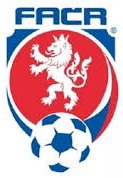 Nám. Přemysla Otakara II. č.33  PSČ 370 21IČ: 22882871     tel. – fax 387 312 807,  723 505 600e-mail :   ofs.cb@seznam.cz                           ZÁPIS ze schůze STK č. 3 – ze dne 28.8.2019STK  provedla kontrolu  zápisů z mistrovských utkání  3. kola soutěže OP mužů +  III. třídy mužů, 1. kola OP starších žáků a schvaluje odehraná utkání – viz ale bod 2.       2.  STK projednala zápis y utkání 1. kola OP starších žákůNové Hrady – Jankov.V zápisu jsou uvedeni hráči Nových Hradů Jakub Šprtka a Filip Šimáček oba ročník 2004 .Dle RMS čl. 10 startují v soutěžích starších žáků hráčinarození 1.5.2005 a mladší  (13-14 let).STK  dle RMS čl. 17/písm. l) navrhuje DK utkání kontumovat 0:3a přidělit 3 body oddílu Jankov,oddílu Nové Hrady udělit pokutu 300,- Kč.STK upozorňuje oddíly , které mají družstva mládeže, že dle Soutěžního řádua dle RMS 2019 – 2020 startují v soutěžích :-  mladší žáci                narození   1.1.2007  a  mladší    11 – 12 let-  mladší žáci B            narození   1.9.2008  a  mladší      9 – 10 let-  mladší přípravka     narození   1.1.2011  a  mladší      5 – 8 letSTK provedla kontrolu došlých soupisek mládeže v IS FAČR.Všechny soupisky jsou řádně v IS FAČR zaevidovány.Tento víkend začínají mistrovská utkání podzimu 2019 zápasy 2. kolaIV. třídy mužů a 1. kol okresního přeboru mladších žáků,                      mladších žáků B a mladších přípravek.                                                                                           Miroslav Šmejkal                                                                                          předseda STK OFS